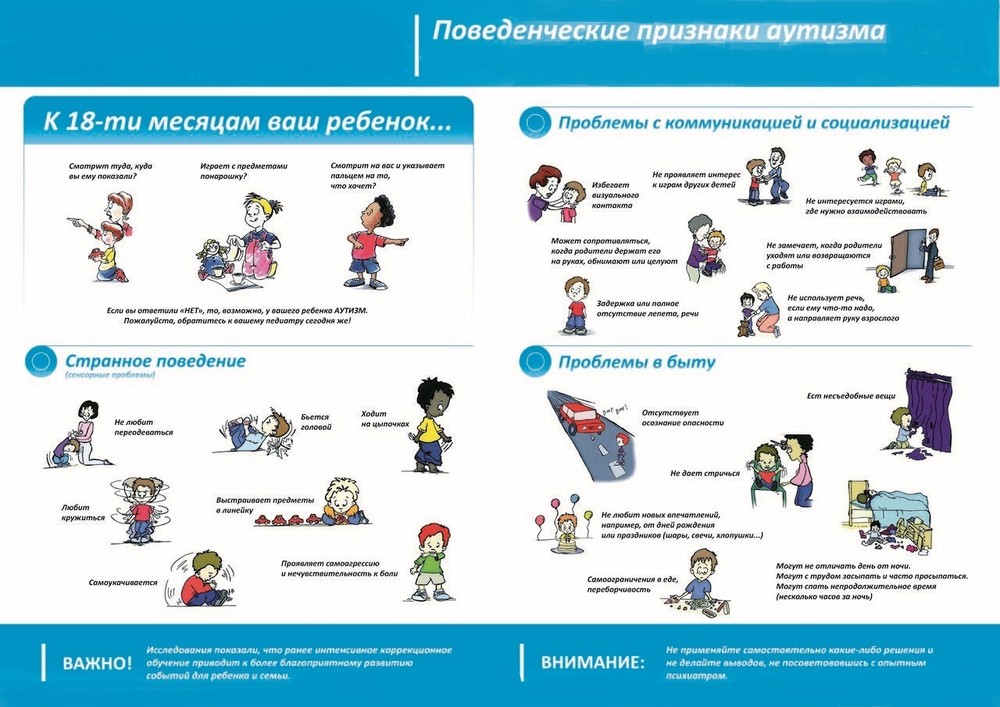 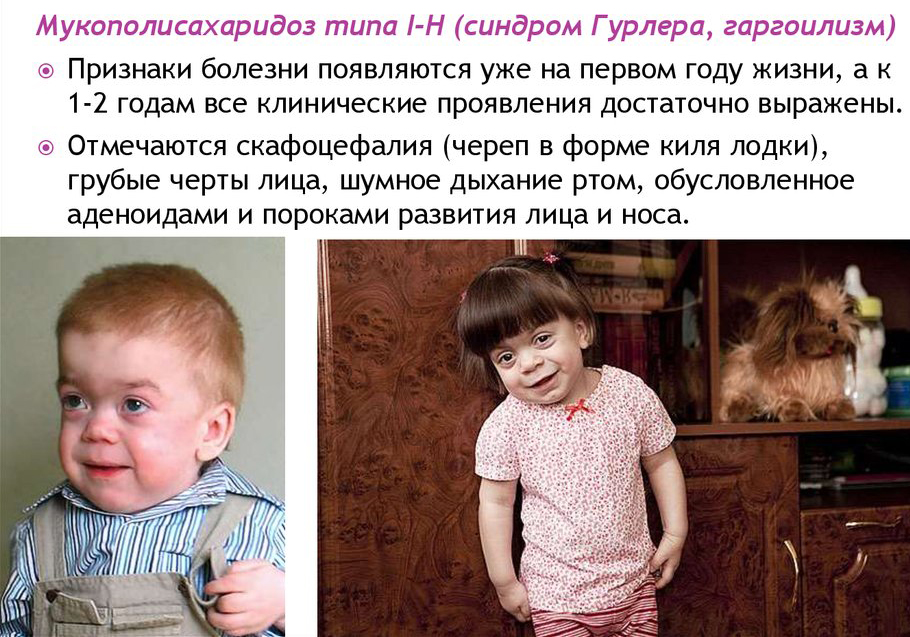 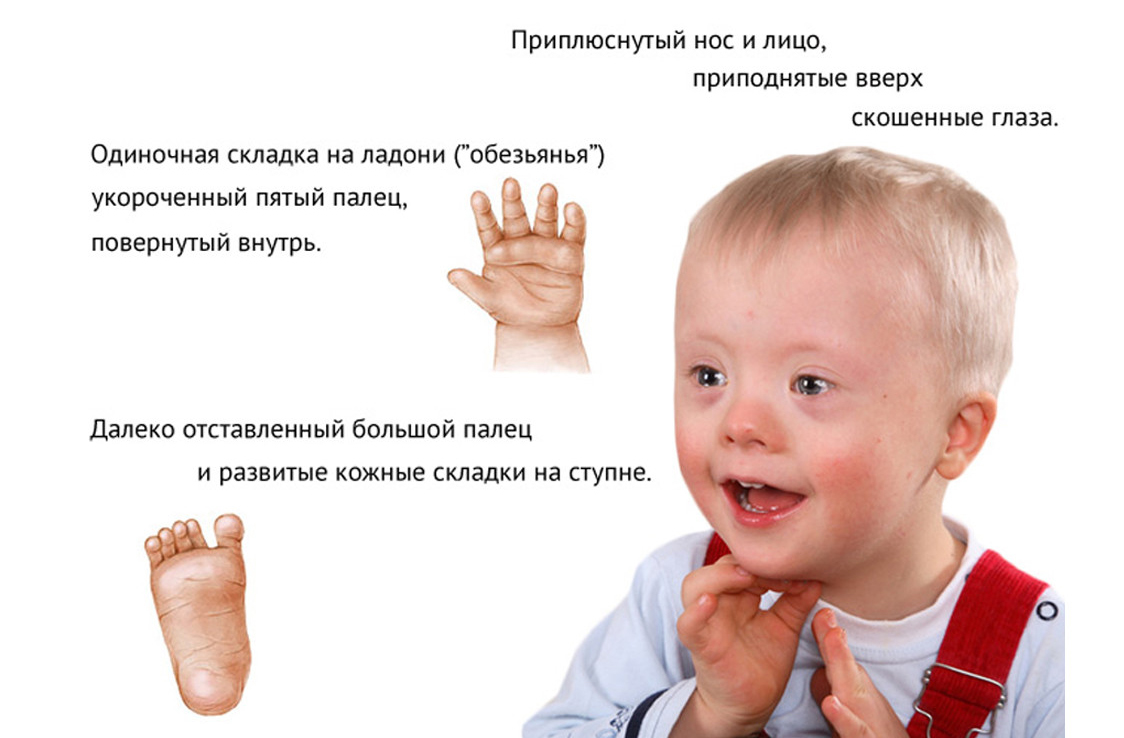 Ребенок не всегда может рассказать, что его беспокоит. Родителей должны насторожить  такие нехарактерные  признаки, как:Непропорциональное увеличение размеров мозговой части черепа, иногда асимметрия головы, расхождение черепных швов (более 5 мм), расширение и усиление венозного рисунка на волосистой части головы, истончение кожи на висках.Ребёнок малоактивен, отмечаются вялость и сонливость, иногда задержка развития.Ребенок беспокоен, легко возбудим, раздражителен, часто громко кричит, сон чуткий, ребенок часто просыпается.Малоактивен, отмечаются вялость и сонливость;Повышенный мышечный тонус, опирается преимущественно на передние отделы стоп, как бы «стоит на цыпочках».непроизвольное напряжение мышц, без подергивания. Ребенок как бы вытягивается и застывает на короткое время в определенной позе.Непроизвольное подергивание мышц, при которых происходит подергивание конечностей, а иногда и всего туловища.Быстрая утомляемость, частые капризы и состояние раздражительности, повышенная эмоциональность и ранимость, упрямство и протесты.Ощущение постоянной напряженности и дискомфорта, замкнутость.Ребенок может начать испытывать трудности с речью, даже, если до этого времени он имел хороший словарный запас.Белая полоска между зрачком и верхним веком.Радужная оболочка глаза, как заходящее солнце, наполовину погружена под нижним веком; иногда появляется сходящееся косоглазие, малыш часто запрокидывает голову назад.Мраморность кожи, обусловленная характерным сосудистым рисунком на коже, нарушение терморегуляции со склонностью к беспричинному понижению или повышению температуры тела, желудочно-кишечные расстройства - срыгивание, реже рвота, склонность к запорам или к неустойчивому стулу, недостаточная прибавка в весе.Сниженное настроение или апатия, резкие перепады настроения, нарушения пищевого поведения (обжорство, отказ от еды, странные предпочтения продуктов), намеренное причинение себе ран (порезов, ожогов), жестокость и опасное поведение.Задержанное формирование речи. Первые слова в 3-4 года.Речь малопонятна. Часто имеется только один "переводчик" - мама.Пассивный словарь заметно превышает активный. Ребёнок многое понимает, но сам сказать не может.Ребенок не всегда может рассказать, что его беспокоит. Родителей должны насторожить  такие нехарактерные  признаки, как:Непропорциональное увеличение размеров мозговой части черепа, иногда асимметрия головы, расхождение черепных швов (более 5 мм), расширение и усиление венозного рисунка на волосистой части головы, истончение кожи на висках.Ребёнок малоактивен, отмечаются вялость и сонливость, иногда задержка развития.Ребенок беспокоен, легко возбудим, раздражителен, часто громко кричит, сон чуткий, ребенок часто просыпается.Малоактивен, отмечаются вялость и сонливость;Повышенный мышечный тонус, опирается преимущественно на передние отделы стоп, как бы «стоит на цыпочках».непроизвольное напряжение мышц, без подергивания. Ребенок как бы вытягивается и застывает на короткое время в определенной позе.Непроизвольное подергивание мышц, при которых происходит подергивание конечностей, а иногда и всего туловища.Быстрая утомляемость, частые капризы и состояние раздражительности, повышенная эмоциональность и ранимость, упрямство и протесты.Ощущение постоянной напряженности и дискомфорта, замкнутость.Ребенок может начать испытывать трудности с речью, даже, если до этого времени он имел хороший словарный запас.Белая полоска между зрачком и верхним веком.Радужная оболочка глаза, как заходящее солнце, наполовину погружена под нижним веком; иногда появляется сходящееся косоглазие, малыш часто запрокидывает голову назад.Мраморность кожи, обусловленная характерным сосудистым рисунком на коже, нарушение терморегуляции со склонностью к беспричинному понижению или повышению температуры тела, желудочно-кишечные расстройства - срыгивание, реже рвота, склонность к запорам или к неустойчивому стулу, недостаточная прибавка в весе.Сниженное настроение или апатия, резкие перепады настроения, нарушения пищевого поведения (обжорство, отказ от еды, странные предпочтения продуктов), намеренное причинение себе ран (порезов, ожогов), жестокость и опасное поведение.Задержанное формирование речи. Первые слова в 3-4 года.Речь малопонятна. Часто имеется только один "переводчик" - мама.Пассивный словарь заметно превышает активный. Ребёнок многое понимает, но сам сказать не может. Норма развития до года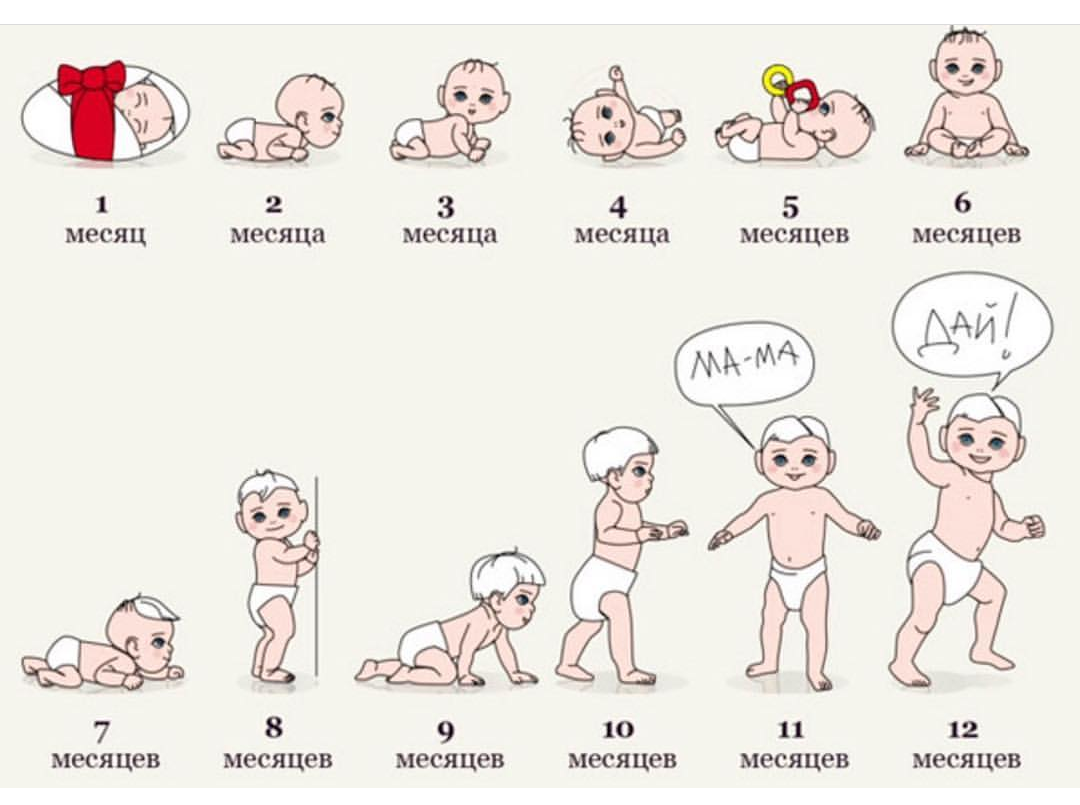 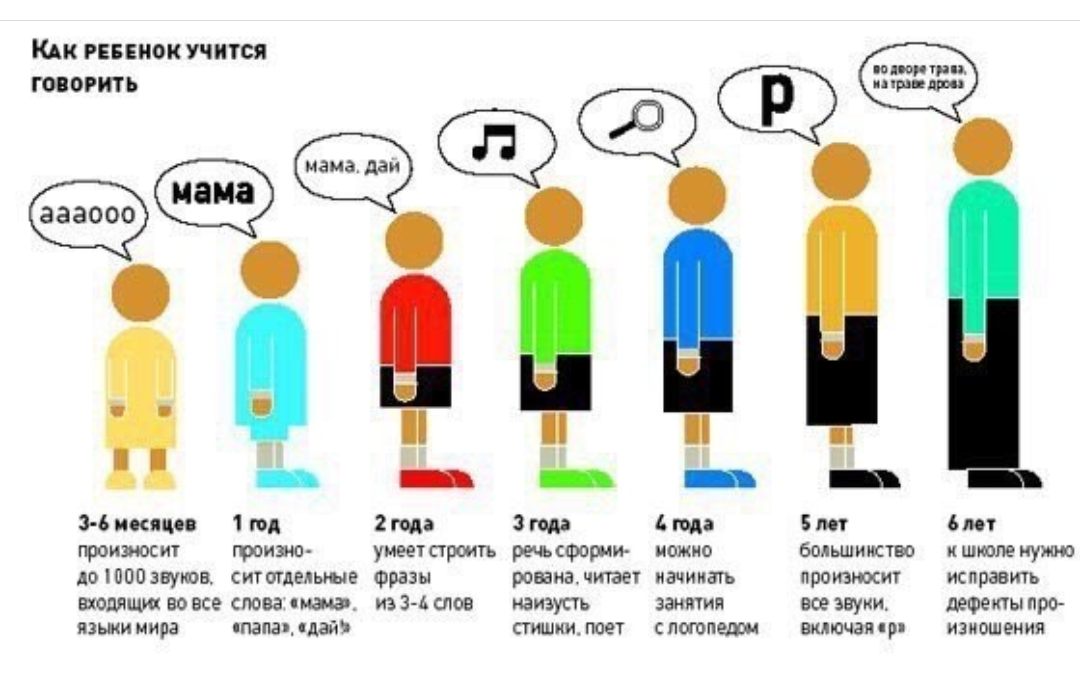 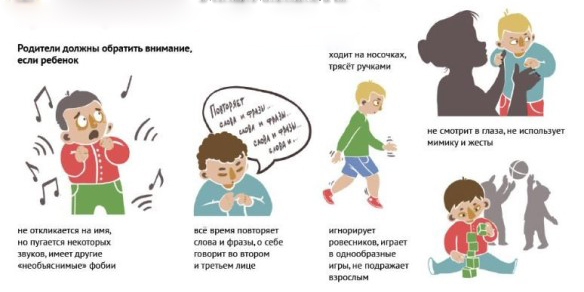  Норма развития до года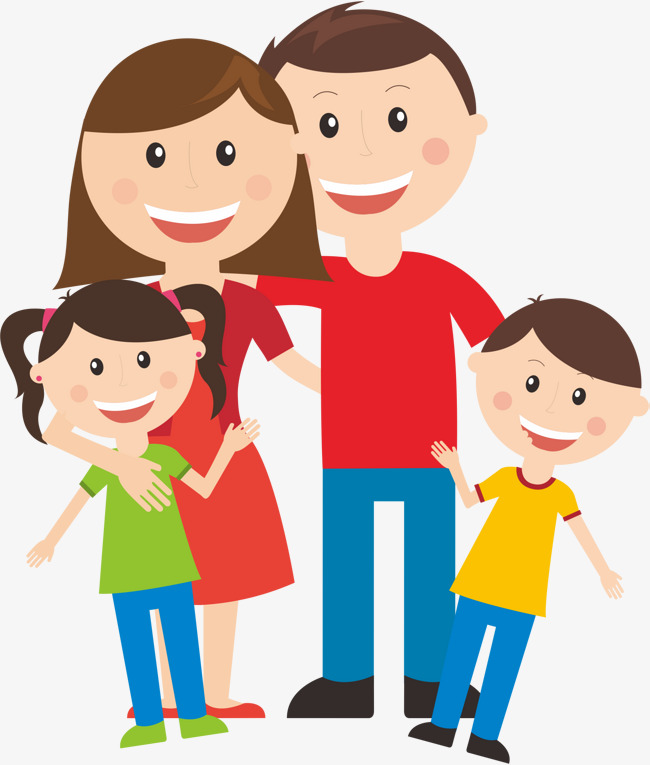 Памятка для родителей.Ребенок не всегда может рассказать, что его беспокоит.Родителей должны насторожить  такие нехарактерныепризнаки, описанные в памятке. При подобных симптомах, рекомендуется обратиться к специалистам: педиатр, детский невролог, детский психиатр, логопед-дефектолог, детский психолог.Памятка для родителей.Ребенок не всегда может рассказать, что его беспокоит.Родителей должны насторожить  такие нехарактерныепризнаки, описанные в памятке. При подобных симптомах, рекомендуется обратиться к специалистам: педиатр, детский невролог, детский психиатр, логопед-дефектолог, детский психолог.